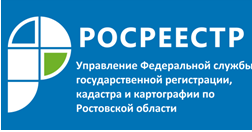 Пресс-релиз                                                                                                                                   14.11.2019В РОСТОВСКОЙ ОБЛАСТИ ВЫДАЮТ ЭЛЕКТРОННЫЕ ЗАКЛАДНЫЕУправление Росреестра по Ростовской области напоминает, что в рамках федерального проекта «Ипотека», входящего в состав национального проекта «Жилье и городская среда», а также Федерального закона «О внесении изменений в Федеральный закон «Об ипотеке (залоге недвижимости)» и отдельные законодательные акты Российской Федерации» Росреестр осуществляет выдачу электронных закладных.Электронная закладная – это бездокументарная ценная бумага, права по которой закрепляются в форме электронного документа, подписанного усиленной квалифицированной электронной подписью. После регистрации в Росреестре электронная закладная передается на хранение в депозитарий, что полностью исключает риск утраты ценной бумаги и мошеннических действий.Для того, чтобы составить электронный документ, необходимо заполнить формы электронной закладной на едином портале государственных и муниципальных услуг, или на официальном сайте органа регистрации прав в сети "Интернет".Совместное заявление залогодателя и залогодержателя о выдаче электронной закладной, а в случае, если залогодателем является третье лицо, также и должника по обеспеченному ипотекой обязательству представляется в орган регистрации прав в форме электронного документа, подписанного усиленной квалифицированной электронной подписью указанных лиц. При государственной регистрации ипотеки в силу закона заявление о выдаче электронной закладной представляется в орган регистрации прав в форме электронного документа, подписанного усиленной квалифицированной электронной подписью залогодержателя или залогодателя. При подаче заявления о выдаче электронной закладной и направлении электронной закладной нотариусом, в том числе в случае отсутствия у залогодателя, а в случае, если залогодателем является третье лицо, также и у должника по обеспеченному ипотекой обязательству либо залогодержателя усиленной квалифицированной электронной подписи, такие заявление и электронная закладная подписываются только усиленной квалифицированной электронной подписью нотариуса. 